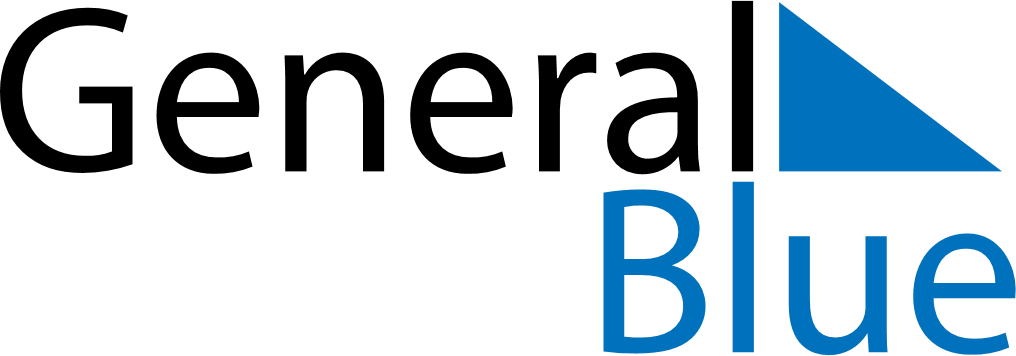 May 2024May 2024May 2024May 2024May 2024May 2024Shihezi, Xinjiang, ChinaShihezi, Xinjiang, ChinaShihezi, Xinjiang, ChinaShihezi, Xinjiang, ChinaShihezi, Xinjiang, ChinaShihezi, Xinjiang, ChinaSunday Monday Tuesday Wednesday Thursday Friday Saturday 1 2 3 4 Sunrise: 5:06 AM Sunset: 7:19 PM Daylight: 14 hours and 12 minutes. Sunrise: 5:05 AM Sunset: 7:20 PM Daylight: 14 hours and 15 minutes. Sunrise: 5:03 AM Sunset: 7:21 PM Daylight: 14 hours and 17 minutes. Sunrise: 5:02 AM Sunset: 7:22 PM Daylight: 14 hours and 20 minutes. 5 6 7 8 9 10 11 Sunrise: 5:00 AM Sunset: 7:24 PM Daylight: 14 hours and 23 minutes. Sunrise: 4:59 AM Sunset: 7:25 PM Daylight: 14 hours and 25 minutes. Sunrise: 4:58 AM Sunset: 7:26 PM Daylight: 14 hours and 28 minutes. Sunrise: 4:57 AM Sunset: 7:27 PM Daylight: 14 hours and 30 minutes. Sunrise: 4:55 AM Sunset: 7:28 PM Daylight: 14 hours and 33 minutes. Sunrise: 4:54 AM Sunset: 7:30 PM Daylight: 14 hours and 35 minutes. Sunrise: 4:53 AM Sunset: 7:31 PM Daylight: 14 hours and 37 minutes. 12 13 14 15 16 17 18 Sunrise: 4:52 AM Sunset: 7:32 PM Daylight: 14 hours and 40 minutes. Sunrise: 4:50 AM Sunset: 7:33 PM Daylight: 14 hours and 42 minutes. Sunrise: 4:49 AM Sunset: 7:34 PM Daylight: 14 hours and 44 minutes. Sunrise: 4:48 AM Sunset: 7:35 PM Daylight: 14 hours and 46 minutes. Sunrise: 4:47 AM Sunset: 7:36 PM Daylight: 14 hours and 49 minutes. Sunrise: 4:46 AM Sunset: 7:37 PM Daylight: 14 hours and 51 minutes. Sunrise: 4:45 AM Sunset: 7:39 PM Daylight: 14 hours and 53 minutes. 19 20 21 22 23 24 25 Sunrise: 4:44 AM Sunset: 7:40 PM Daylight: 14 hours and 55 minutes. Sunrise: 4:43 AM Sunset: 7:41 PM Daylight: 14 hours and 57 minutes. Sunrise: 4:42 AM Sunset: 7:42 PM Daylight: 14 hours and 59 minutes. Sunrise: 4:41 AM Sunset: 7:43 PM Daylight: 15 hours and 1 minute. Sunrise: 4:41 AM Sunset: 7:44 PM Daylight: 15 hours and 3 minutes. Sunrise: 4:40 AM Sunset: 7:45 PM Daylight: 15 hours and 5 minutes. Sunrise: 4:39 AM Sunset: 7:46 PM Daylight: 15 hours and 6 minutes. 26 27 28 29 30 31 Sunrise: 4:38 AM Sunset: 7:47 PM Daylight: 15 hours and 8 minutes. Sunrise: 4:37 AM Sunset: 7:48 PM Daylight: 15 hours and 10 minutes. Sunrise: 4:37 AM Sunset: 7:49 PM Daylight: 15 hours and 11 minutes. Sunrise: 4:36 AM Sunset: 7:49 PM Daylight: 15 hours and 13 minutes. Sunrise: 4:35 AM Sunset: 7:50 PM Daylight: 15 hours and 14 minutes. Sunrise: 4:35 AM Sunset: 7:51 PM Daylight: 15 hours and 16 minutes. 